Frances PORTERObituaryPORTER, Frances Mary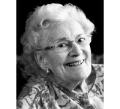 January 26, 1920 - March 19, 2017
Frances passed away ever so peacefully and with her grace on Sunday, March 19, 2017. She was born Frances O'Handley and raised in Ontario where she met and married David Porter who predeceased her in 1985. The majority of their family life was spent in Vancouver. Frances is survived by her daughters, Pamela (Sandy) Park of Calgary, Michele (Michael) Walker of Surrey, B.C. and four grandchildren: Steven, Michele, Kirsten and Colleen. She was fortunate in enjoying an extended family of 9 great-grandchildren including: Brady, Emma, Tessa, Brielle, Xavier, Henry, Cassidy, Felicity and Michael. A loving acknowledgement to Sandy Park's entire family and his two sons, Brad and Stephen, who embraced Frances and showered her with inclusiveness upon her arrival in Calgary, twenty years ago. Frances left a lasting impression on anyone who met and knew her. "Frankie" as she was affectionately called was a tireless model of enthusiasm. She was a gracious hostess who loved spending time with friends and family, cooking and sharing with them dinners she had prepared. Whether it was gardening, supporting her daughters' school activities, being on the badminton court, with the curling league, or when volunteering through the Catholic Women's League, the local cancer clinic or the hospital auxiliary, Frances was always active. She was an avid sports spectator and remained an armchair hockey fan of the Toronto Maple Leafs until the last year of her life. Road trips too were a favourite pastime. Frances will be remembered for her laughter, sense of style and love of life. A heartfelt thank you to the staff at Providence Care Centre for their care and compassion to Mom during her last year. In lieu of flowers donations to the Father Lacombe Care Centre Foundation, 149 Providence Blvd. S.E., Calgary, T2X OX2 would be appreciated. A Memorial Mass will be celebrated at Sacred Heart Catholic Church, 1307 14th Street, S.W. on April 19, 2017 at 3 p.m. Online condolences can be left.